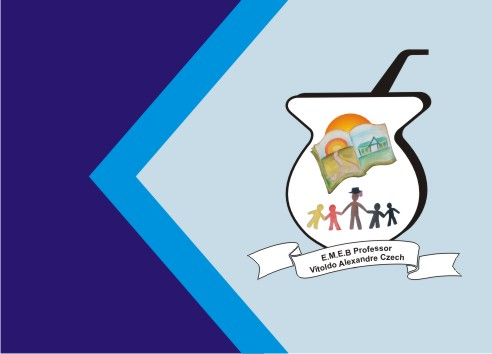 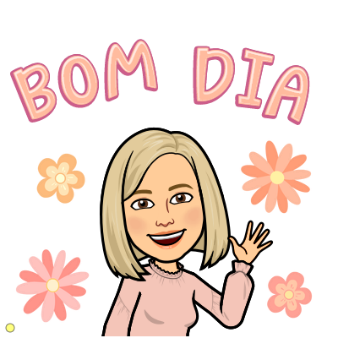 ATIVIDADE DE 01/03 A 05/03ALUNO(A)..........................................................................................1º ANORECORTE AS LETRAS DOS ALFABETO E COLE EM ORDEM.DESENHE OS MEMBROS DA SUA FAMÍLIAQUANTAS PESSOAS FAZEM PARTE DE SUA FAMÍLIA?.............................................................................................................COLORIR DE AMARELO,  A LETRA  A  DA PALAVRA :FAMÍLIARECORTE E COLE 10 PALAVRAS QUE COMECEM COM A LETRA AATIVIDADE NO LIVRO DE MATEMÁTICA, NAS PÁGINAS  16 E 17.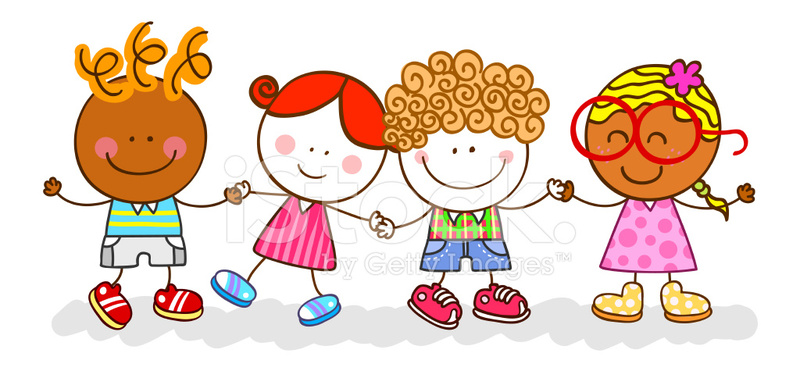 